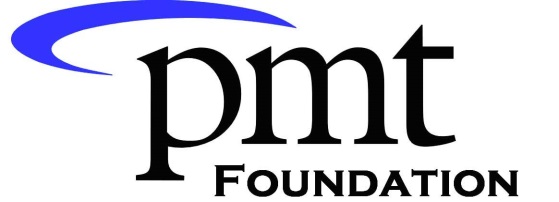 2019 Scholarship ApplicationGeneral InformationThis scholarship is designed to assist graduating seniors who wish to continue their education at a college, university or trade school the summer or fall immediately following their high school graduation.The amount of the scholarship is $2,000. A minimum of three scholarships will be awarded in 2019.The applicant must submit one complete copy of this application along with supporting documents to Project Mutual Telephone Co., Attn: FOUNDATION SCHOLARSHIP, P. O. Box 366, Rupert, ID 83350 no later than March 29, 2019.Eligibility CriteriaThe Applicant must intend to continue his/her education at a two or four year accredited college, trade school or university the summer or fall immediately following their high school graduation.The Applicant must be a graduating senior who has made application to an institute of higher learning.The Applicant must provide scores for both the ACT and SAT exams.The successful Applicant will be selected on the basis of the information provided on this form. Need is not necessarily a guideline for selecting scholarship recipients, but all items being equal, it may be used in determining awardees. The major criteria are the student's academic record, demonstrated achievement or leadership and answers to questions on the form.Other InformationA transcript of grades for the Sophomore, Junior and Senior year to date must accompany this application. The application must be signed and dated by the Applicant prior to the deadline.Two letters of recommendation must accompany this application. One must be from a High School employee; the other must be from a non-family member.The successful Applicant will receive an award in the form of a check made out jointly to the Applicant and the college, university or trade school. The check will be issued on or about August 15, 2019.Successful Applicants will be notified on or before May 5, 2019.Please complete the application on a computer. Hand written applications will not be accepted. This application is available online at www.pmt.org as an MSWord document or from your high school counselor.APPLICATIONApplicant's Full Name _____________________________________________________Street Address ___________________________________________________________City_______________________________ State _________________ Zip____________Phone _______________________________ Are you or your parents a PMT Customer/Member? Yes   No Current GPA_________Rank in Class__________ ACT Score_________ SAT Score___________ List extra-curricular and community activities including offices held. (High school years only)List any honors or awards you received. (High school years only)List any dual-credit/college accredited classes you have completed or are enrolled in.Have you worked part-time during your school year? If so, list where employed, primary duties, dates of employment.List your hobbies or interests.What college, trade school or university will you be attending?What are your reasons for selecting this college, trade school or university?What major course of study do you intend to pursue and why?How long do you think it will take you to obtain your degree or certificate?List 3 places you would like to end up living and why?Why do you desire this scholarship?Have you RECEIVED any other scholarships?How do you plan on financing your education?I, the Applicant, certify that the above is true and correct._________________________________________             ___________________Signature of Applicant					Date